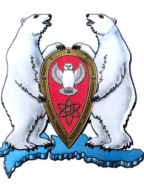 АДМИНИСТРАЦИЯ МУНИЦИПАЛЬНОГО ОБРАЗОВАНИЯ  ГОРОДСКОЙ ОКРУГ «НОВАЯ ЗЕМЛЯ»РАСПОРЯЖЕНИЕ«28» октября 2021 г. № 166рп. Белушья ГубаО подведении итогов конкурса рисунков, посвященного «Международному дню библиотек»В соответствии со Стратегией социально-экономического развития МО ГО «Новая Земля» на 2021-2023 г.г., утвержденной решением Совета депутатов МО ГО «Новая Земля» от 24.11.2020 № 163, ведомственной целевой программой МО ГО «Новая Земля» «Дети Новой Земли» на 2021 год, утвержденной распоряжением администрации МО ГО «Новая Земля» от 29.12.2020 № 199 и в связи с проведением конкурса рисунков, посвященного «Международному дню библиотек», р а с п о р я ж а ю с ь:          1. По результатам проведения конкурса рисунков, посвященного «Международному дню библиотек», объявить победителями, вручить памятные призы:          В номинации «Ученики начальных классов»:За I место:	- Юхтанову Степану – ночник «Зайчонок»;За II место:	- Логинову Кириллу – магниты из гипса «Военные корабли»;За III место:- Салеховой Алёне – набор для скрапбукинга «Фотоальбом mini»;- Максименко Дарье – набор для скрапбукинга «Фотоальбом mini»;	- Суркову Никите – гравюра «Олень».В номинации «Ученики средних классов»:За I место:- Кобрисову Арсению – набор креативного творчества «Гелевая свеча»;За II место:- Юхтановой Александре – набор для скрапбукинга «Фотоальбом mini»;За III место:- Чуприк Олегу – сборная модель «Советский самолет ЛИ-2».           2. Настоящее распоряжение разместить на официальном сайте МО ГО «Новая Земля».	           3. Контроль за исполнением настоящего распоряжения возложить на ведущего специалиста отдела организационной, кадровой и социальной работы Митеневу Е.С.     Глава муниципального образования                                                           Ж.К. МусинУТВЕРЖДАЮ:Глава муниципального образования городской округ «Новая Земля»            Ж.К. Мусин  «28» октября 2021 г.ВЕДОМОСТЬВыдачи подарков по распоряжению администрации МО ГО «Новая Земля»от 28 октября 2021 г. № 166 О подведении итогов конкурса рисунков, посвященного «Международному дню библиотек»Ответственный: ведущий специалист ООКиСР _________________ Е.С. МитеневаНаименованиеКоличество	Гравюра «Олень»01 шт.Набор креативного творчества «Гелевая свеча»01шт.Набор для скрапбукинга «Фотоальбом mini»03 шт.Сборная модель «Советский самолет Ли-2»01 шт.Ночник «Зайчонок»01 шт.Магниты из гипса «Военные корабли»01 шт.